2017LEE COUNTY 4-HAWARD APPLICATION PACKET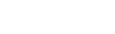 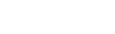 Grades 9-12Please place a check by the award(s) that you are applying for:(Recordbook Required for I Dare You Award and Gold Star Award)NAME:   	EMAIL:  	DATE OF BIRTH:  	PARENTS’/GUARDIANS’ NAMES:   	4-H CLUB:	NUMBER OF YEARS IN 4-H:  	RECORDBOOK PROJECT AREA 2016-2017:  	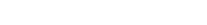 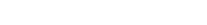 Please write a paragraph summarizing your accomplishments that could be read at the 4-H awards banquet:I certify that the information provided in this application is true and correct.4-H Member’s Signature	DateParent/Guardian Signature	DateIf parent/guardian is the 4-H club manager, then this section must be completed by another 4-H leader.Club Manager’s Signature	Date2017 ROOKIE AWARD APPLICATIONMUST BE A FIRST OR SECOND YEAR 4-H MEMBER TO BE ELIGIBLE FOR THIS AWARD.2017 OUTSTANDING COMMUNITY SERVICE AWARD:4-H members age 14 or older may apply for this award. A 4-H member may receive this award only one time. Members must submit a typed essay of 500 words maximum, double spaced in a font no smaller than 12 explaining their community service campaign. There is no record book requirement for this award.  Essays will be judged by county officials directly connected with 4-H that do not have children involved in 4-H.  The Outstanding Community Service Award winner will receive a plaque.Applications are due at the same time as 4-H Award Applications.2017 LETTERMAN AWARD APPLICATIONAll 4-H members, 9th – 12th grade are eligible to receive this award one time.All requirements may be completed in one year or within the time that a member is a Senior.2017 “I DARE YOU” and GOLD STAR AWARD APPLICATIONPLEASE ATTACH A COPY OF THE 2016-2017 RECORDBOOK TO THE APPLICATION IF YOU COMPLETED ONE.  IF NOT, PLEASE FILL OUT THE FOLLOWING QUESTIONS BELOW:List your 4-H projects and the number of years you have been involved in each.What do you consider to be your most outstanding 4-H project? Why?What is the most memorable experience you have had in connection with 4-H? (Can be funniest, most unusual, biggest lesson learned, etc.)List your 4-H leadership activities.List your 4-H community service activities.What have you learned from 4-H?2017 LEE COUNTY 4-H SENIOR AWARD CHECKLISTPlease check the appropriate box to indicate that criteria have been met.Rookie AwardI Dare You AwardOutstanding Community Service AwardSenior Award (Juniors/Seniors in HS only)Letterman AwardGold Star AwardSECTION 1: Must meet all criteria listed in this section.1st year2nd yearComplete at least one 4-H project. 4-H Project: 	Attend 2/3 of regular 4-H club meetings.SECTION 2: Must meet all criteria listed in this section.1st year2nd yearBring parents to 50% of regular 4-H club meetings.Participate in a community service activity. List Activity: 	Participate in a county-wide 4-H activity. List Activity: 	Participate in a school or community activity. List Activity: 	SECTION 1: Must meet all criteria listed in this section.1st year2nd year3rd yearComplete at least three 4-H projects.Attend 2/3 of regular 4-H club meetings.SECTION 2: Must complete 12 of the 17 following criteria.1st year2nd year3rd yearServe as a Junior Leader or Teen Leader.Serve on a county 4-H committee. Committee:  	Serve as chair of a committee or as an elected officer.Position:Assist in conducting a county 4-H activity or program.List:Provide training or presentation to a 4-H project group.List:Organize and conduct a community service activity.List:Participate in a county, district, or state 4-H leadership training.Training:Write a news article or be on radio or TV promoting 4-H.Title of Event for Article:Provide training or presentation at a county level 4-H activity.List Event:Organize and teach a 4-H short-term special interest project to a new audience.Project:Organize a new 4-H club. Club:  	Participate in a district, state, or national 4-H event/activity.List Event:Promote 4-H in the community to non-4-H members.Serve in a leadership position in an organization other than 4-HList Position:Research career opportunities.Participate in a school or community activity.List Activity:SECTION 1: Must meet both criteria all three years.9th grade10th grade11th gradeComplete three or more 4-H projectsAttendance at 50% of regular 4-H club meetingsSECTION 2: Must meet 15 of the 18 criteria listed below in order to be eligible.Serve as a Junior Leader or Teen LeaderServe as Chair of a committee or an elected officerCommittee:	_Serve on a county 4-H committee Committee: 	Assist in conducting a county 4-H activity or programActivity:Provide training or a presentation to a 4-H project groupActivity:Organize and conduct a community service activityActivity:Participate in a county, district, and/or state leadership trainingTraining:Write a news article for the county 4-H newsletter, radio, or TV in order to promote 4-H. Article: 	Provide training or presentation at a county level 4-H activityActivity:Provide a district or state program or training Training: 	Organize and teach a 4-H short-term special interest project to a new audience Project: 	Organize a new 4-H club Club: 	Participate in a district, state, or national 4-H event or activityActivity:Promote 4-H to other non-4-H groups Group: 	Serve in a leadership position in group other than 4-HGroup:Research career opportunitiesTurn in a completed 4-H Awards Program Record BookParticipate in a school community activity Activity: 	